Обзор радиоканальных контролеровWall Switch и RelayКонтролер Wall Switch 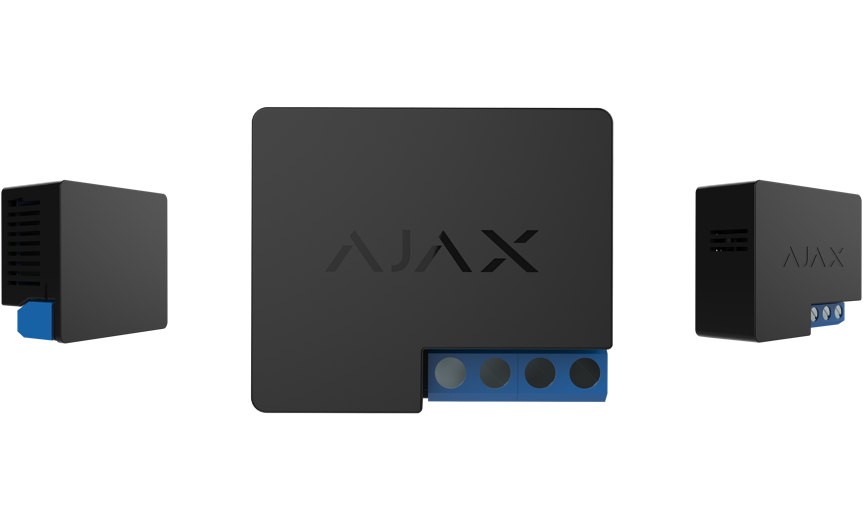 		Wall Switch – радиоканальный контроллер дает возможность управлять бытовыми приборами удаленно. Используется для включения и выключения утюгов, гаражных ворот, водонагревателей. Контролирует подачу электричества с помощью реле, которое замыкает и размыкает сеть питания. Работает в сетях 110 В и 220 В. Счетчик показывает расход электроэнергии в режиме реального времени.	Устанавливается в углубленный подрозетник, подключаясь к внутренней сети питания.	Используйте сценарии, чтобы научить систему безопасности не только сообщать об угрозах, но и активно противостоять им. Настройте ночной режим по расписанию, выключайте свет в офисе при постановке помещения на охрану, запрограммируйте прожекторы включаться при обнаружении посторонних уличными датчиками движения. Система выполняет сценарии даже при потере связи с сервером Ajax Cloud.Технические параметрыКлассификация - Блок релейный радиоканальныйТип устройства – БеспроводнойСпособ установки - В подрозетникСовместимость - Работает только с Hub, Hub Plus, Hub 2 и ReXИсполнительный элемент - РелеЗащита по напряжению - Для сетей 230 В: max — 264 В, min — 161 ВДля сетей 110 В: max — 126 В, min — 77 ВМаксимальный ток нагрузки - 13 АЗащита по макс. Току - Есть (13 А)Защита по макс.температуре - >65°C в подрозетникеДопустимая мощность - Резистивная нагрузка при 230 В — до 3 кВт,Резистивная нагрузка при 110 В — до 1,5 кВтФункция счетчика электроэнергии - ЕстьКонтроль параметров - Ток, напряжение, потребляемая мощностьВремя доставки сигнала тревоги - 0,15 сПитание - 110−230 В±10% 50/60 ГцРадиопротокол JewellerДальность связи с централью — до 1000 м на открытом пространствеДвусторонняя связь между устройствамиРабочие частоты — 868,0-868,6 МГцСаморегулируемая мощность радиосигнала — до 25 мВтБлочное шифрование, основанное на алгоритме AESПериод опроса реле — 12—300 секундДиапазон рабочих температур - От 0°С до +64°СДопустимая влажность - До 75%Антисаботаж:Защита от подлогаОповещение о глушенииКласс защиты - IP20Удаленная настройка и тестирование - естьРазмеры - 39 × 33 × 18 ммВес - 30 гСертификация - Соответствует требованиям технического регламента радиооборудованияГарантия - Меняем и ремонтируем в течение 24 месяцев с даты продажи.Комплектация: WallSwitchМонтажный комплектИнструкция.Контролер Relay	Relay – радиоканальный контроллер для дистанционного управления слаботочной техникой. Используется для запуска электрозамков, ворот и шлагбаумов, ставней и штор, перезагрузки модемов и роутеров. Контролирует подачу электричества с помощью реле, которое замыкает и размыкает сухой контакт.Работает от источников напряжения 7—24В DC. Сухой контакт гальванически не связан с самим устройством.Устанавливается в соединительные коробки, электрические щиты и в корпусы коммутационных аппаратов.Используйте сценарии, чтобы научить систему безопасности не только сообщать об угрозах, но и активно противостоять им. Настройте ночной режим по расписанию, выключайте свет в офисе при постановке помещения на охрану, запрограммируйте прожекторы включаться при обнаружении посторонних уличными датчиками движения или реализуйте автоматическую антипотоп-систему. Система выполняет сценарии даже при потере связи с сервером Ajax Cloud.Технические параметрыКлассификация - Блок релейный радиоканальныйТип устройства - БеспроводнойСпособ установки - В щит, соединительную коробкуСовместимость - Работает только с Hub, Hub Plus, Hub 2 и ReXИсполнительный элемент - Электромагнитное релеЗащита по напряжению - Max — 36,5 В, min — 6,5 ВСрок службы реле - 200 000 включенийМаксимальный ток нагрузки - 5 A при 36 В DC, 13 A при 230 В ACЗащита по макс. Току - НетЗащита по макс.температуре - > 65°C в месте установки и > 85°C внутри устройстваФункция счетчика электроэнергии - НетКонтроль параметров - НапряжениеВремя доставки сигнала тревоги - 0,15 сПитание - 7—24 В DCРадиопротокол JewellerДальность связи с централью — до 1000 м на открытом пространстве
Двусторонняя связь между устройствами
Рабочие частоты — 868,0-868,6 МГц
Саморегулируемая мощность радиосигнала — до 25 мВт
Блочное шифрование, основанное на алгоритме AES
Период опроса реле — 12—300 секундДиапазон рабочих температур - От 0°С до +64°СДопустимая влажность - До 75%Антисаботаж:Защита от подлога
Оповещение о глушенииКласс защиты - IP20Удаленная настройка и тестирование - естьРазмеры - 39 × 33 × 18 ммВес - 25 гСертификация - Соответствует требованиям технического регламента радиооборудованияГарантия - Меняем и ремонтируем в течение 24 месяцев с даты продажи.Комплектация: Relay
Монтажный комплект
Инструкция.